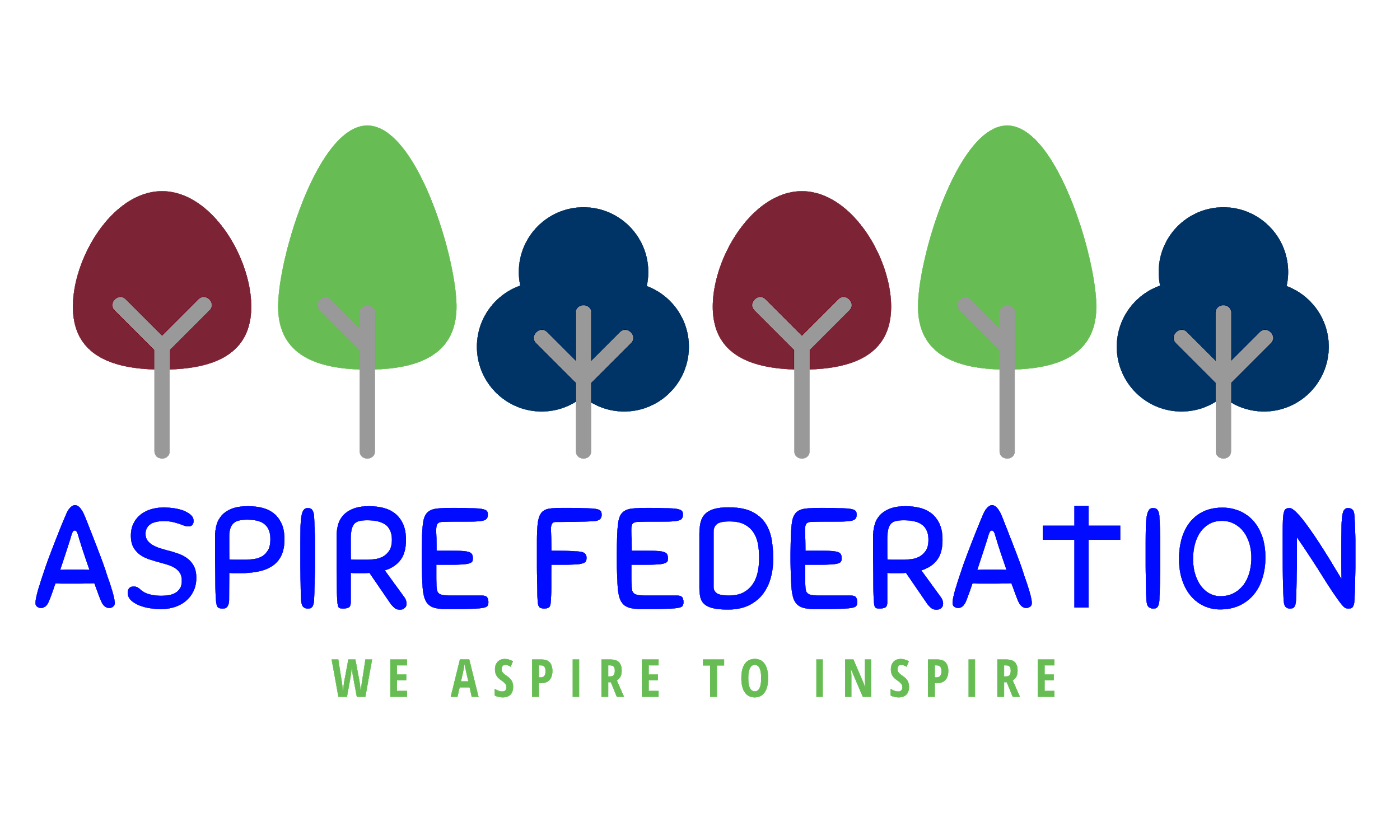 									Tuesday 2nd March 2021 			Week beginning Monday 8th March 2021 Dear parents, Firstly I apologise for yet another letter, there seems to be a lot of information to share with you this week. I am writing today to share some information about the curriculum next week. As I mentioned in my letter on Friday, next week’s curriculum is going to be focussed on active learning and personal and social skills. We have decided this time instead of having a lengthy recovery curriculum to welcome the children back to a week of drama, maths games, science experiments, team building, PE and reading. The children will also be completing some assessments in phonics - year R and 1 and in maths - years 1-6 so that we can ensure the curriculum from the following week is pitched correctly. Unform for the week Please can all children attend school in their PE kit/ active school wear on Monday, Tuesday, Wednesday and Friday. This should consist of either a school polo shirt/ PE T shirt and their school sweatshirt/ cardigan. This can be worn with shorts/ leggings/ joggers/ tracksuit bottoms and trainers or plimsolls. Thursday is world book day - Please can children come to school in their pyjamas/ comfy clothes, again wearing trainers or plimsolls.  They will also need a bedtime story/ book The following week - Monday 15th March - all children can attend in their normal uniform, although are encouraged to attend in the above PE/ active wear on days they have PE. Time tables for the week  - years 2-6 Year R/1I hope this provides you with all the information you need about next week. Please contact your child’s class teacher if you have any queries. We look forward to welcoming the children back to school on Monday, please see last Friday’s letter for drop off times. Kind regards, Emma Hickling Executive Headteacher ASPIRE federation  Timetable - return to schoolTimetable - return to schoolTimetable - return to schoolTerm 4ASPIREWeek of:March 8 20218/39/310/311/312/3MondayTuesdayWednesdayThursday (Book Day)Friday8.45/9amFlourish activities, including talk time Flourish activities, including talk time Flourish activities, including talk time Flourish activities, including talk time Flourish activities, including talk time 9/15/9:30 AMMaths - to be taught via active maths, education city and maths games - focus on core skills Maths - to be taught via active maths, education city and maths games - focus on core skills Maths - to be taught via active maths, education city and maths games - focus on core skills Maths - all children to undertake the WRMH spring assessment which can then be used as a baselineMaths - all children to undertake the WRMH spring assessment which can then be used as a baseline10.30/10.45 AMEnglish - years R/1 - RWI years 2-4 quest activities years 5/6 text based activities based on agreed text. Make activities as practical as possible - ie speaking and listening, drama, role play etcEnglish - years R/1 - RWI years 2-4 quest years 5/6 text based activities based on agreed text. Make activities as practical as possible - ie speaking and listening, drama, role play etcEnglish - years R/1 - RWI years 2-4 quest activities years 5/6 text based activities based on agreed text. Make activities as practical as possible - ie speaking and listening, drama, role play etcEnglish: World Book Day ActivitiesEnglish - years R/1 - RWI years 2-4 quest activities  years 5/6 text based activities based on agreed text. Make activities as practical as possible - ie speaking and listening, drama, role play etc11.30/11.45 AMPSHCE/ team building activity PSHCE/ team building activity PSHCE/ team building activityPSHCE/ team building activity PSHCE/ team building activity12:15- 1.15 PMLunch timeLunch timeLunch timeLunch timeLunch time1:15 PMPE - team building activities -  each class will have PE on different days Practical science session - Term 3 science topic - with empahsis on investigation skills,team work and discussionPractical art session - https://www.tate.org.uk/kids/make/paint-draw/graffiti-doodle?utm_campaign=1890730_TDH%2016%20February&utm_medium=email&utm_source=The%20Day&dm_i=32K1,14IWA,7ZWHRF,4C32N,1Practical art session - https://www.tate.org.uk/kids/make/paint-draw/graffiti-doodle?utm_campaign=1890730_TDH%2016%20February&utm_medium=email&utm_source=The%20Day&dm_i=32K1,14IWA,7ZWHRF,4C32N,1-PE - team building activities -  each class will have PE on different days 2:15 PMPractical art session - make a worry monster - activity Practical art session - make a worry monster - activity PE - team building activities - ideas to be suggested by Fiona Steer/ Claire Killick - PE leads( obviously different classes will have to schedule PE for different days so this timetable is just a guidePractical science session - Term 3 science topic - with emphasis on investigation skills,teamwork and discussionPSHCE activity using worry monsters created in art session - circle time or other activity 3:00 PMShort Wellbeing/MH/Resilience strategies session to set up the week Short Wellbeing/MH/Resilience strategies session to set up the week Short Wellbeing/MH/Resilience strategies session to set up the week Short Wellbeing/MH/Resilience strategies session to set up the week Zoom Rewards Session/Collective Worship3:15PM EYFS/KS1HometimeHometimeHometimeHometimeHometime3:15 PM KS2Chat time from PSHCE resourcesChat time from PSHCE resourcesChat time from PSHCE resourcesChat time from PSHCE resourcesChat time from PSHCE resources3:30 PM KS2HometimeHometimeHometimeHometimeHometimeTimetable - return to schoolTimetable - return to schoolTimetable - return to schoolTerm 4ASPIREEYFSWeek of:March 8 20218/39/310/311/312/3MondayTuesdayWednesdayThursdayFRIDAY8.45/9amFlourish activities, including talk time Flourish activities, including talk time Flourish activities, including talk time Flourish activities, including talk time Flourish activities, including talk time 9:00 AMRWI / Maths - use of active maths / education city etcRWI / Maths - use of active maths / education city etcRWI / Maths - use of active maths / education city etcRWI / Maths - all children to undertake the WRMH spring assessment which can then be used as a baselineRWI / Maths - all children to undertake the WRMH spring assessment which can then be used as a baseline9:45 AMRWI / Maths - use of active maths / education city etcRWI / Maths - use of active maths / education city etcRWI / Maths - use of active maths / education city etcRWI / Maths - use of active maths / education city etcRWI / Maths - use of active maths / education city etc10:30 AMLearning Time / Challenges - linked in with different creative topics, what do your children want to learn / what do they need? 15mins before lunch - Quest - continuing with the whole school bookLearning Time / Challenges - linked in with different creative topics, what do your children want to learn / what do they need? 15mins before lunch - Quest - continuing with the whole school bookLearning Time / Challenges - linked in with different creative topics, what do your children w to learn / what do they need? 15mins before lunch - Quest - continuing with the whole school bookLearning Time / Challenges - linked in with different creative topics, what do your children want to learn / what do they need? 15mins before lunch - Quest - continuing with the whole school bookLearning Time / Challenges - linked in with different creative topics, what do your children want  to learn / what do they need? 15mins before lunch - Quest - continuing with the whole school book12:15- 1.15 PMLunch timeLunch timeLunch timeLunch timeLunch time1:15 PMPE - team building activities Practical science session - Term 3 science topic - with emphasis on investigation skills,team work and discussionPractical art session - make a worry monster Practical art session - make a worry monster PE - team building activities 2:15 PMPractical art session - https://www.tate.org.uk/kids/make/paint-draw/graffiti-doodle?utm_campaign=1890730_TDH%2016%20February&utm_medium=email&utm_source=The%20Day&dm_i=32K1,14IWA,7ZWHRF,4C32N,1Practical art session - https://www.tate.org.uk/kids/make/paint-draw/graffiti-doodle?utm_campaign=1890730_TDH%2016%20February&utm_medium=email&utm_source=The%20Day&dm_i=32K1,14IWA,7ZWHRF,4C32N,1PE - team building activities -this timetable is just a guide)Practical science session - Term 3 science topic - with emphasis on investigation skills,team work and discussionPSHCE activity using worry monsters created in art session - circle time or other activity 3:00 PMShort PSHE  sessionShort PSHE  sessionShort PSHE  sessionShort PSHE  sessionShort PSHE  session